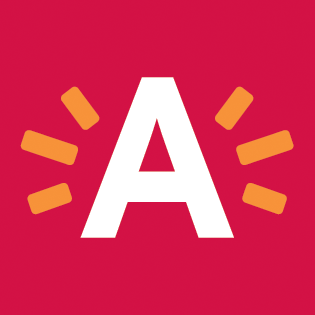 BijlageSchoolspecifiek schoolreglement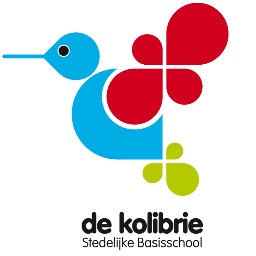 SB DeKolibrie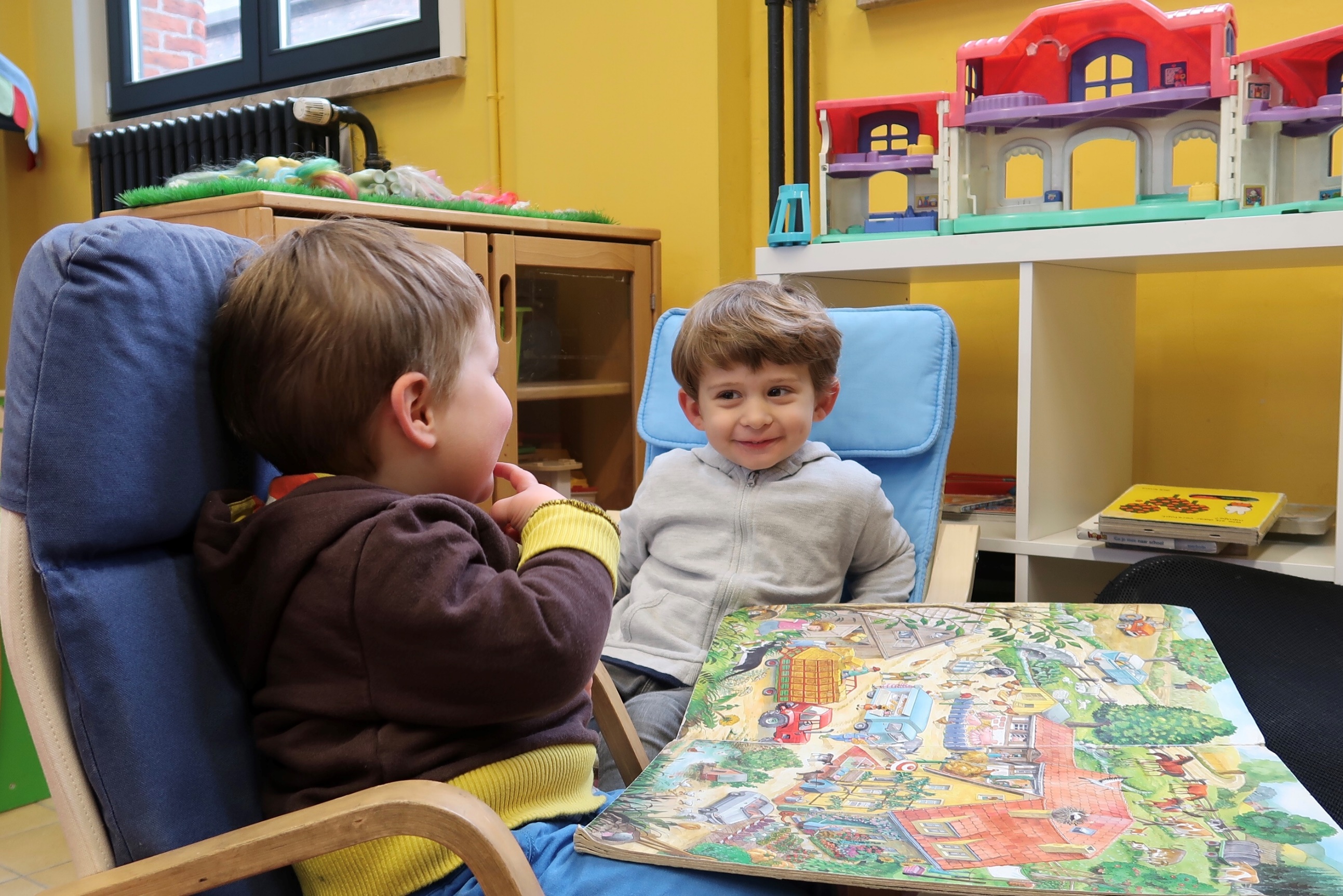 Beste ouders,Zelfs in een kleine school als De Kolibrie is het belangrijk dat er duidelijke afspraken en regels zijn.  Deze probeerden we samen te vatten in deze brochure, die een bijlage vormt bij het algemeen schoolreglement van het Stedelijk Onderwijs Antwerpen.Mét het algemeen schoolreglement en mét deze bijlage trachten we een aantal wettelijk verplichte zaken en een aantal regels specifiek voor onze school op een rijtje te zetten.Wat we samen doen, doen we immers beter.Over de inhoud van de reglementen en schoolafspraken kan echter niet gediscussieerd worden!  Deze kwam tot stand in samenwerking met directie, het schoolteam en de oudervereniging en dient dan ook strikt nageleefd te worden!  We hopen hierbij op uw begrip en medewerking.  Alleen op deze manier kunnen we van de school een aangename leeromgeving maken, waarin uw kind zich optimaal thuis voelt.En… met zulke toffe leerlingen, geïnteresseerde ouders en een geëngageerd schoolteam, kan de samenwerking niet stuk.Wij vragen jullie dan ook dit boekje goed te lezen en we willen jullie alvast bedanken voor het naleven van de afspraken en regels die beschreven staan in dit schoolreglement.Met dank vooraf,namens het schoolteamTom Blommaerts - directeurInrichtende macht (administratie)Autonoom gemeentebedrijf Stedelijk Onderwijs Antwerpen (AGSO)Lange Gasthuisstraat 152000 AntwerpenTel.: 03/201.32.28Bedrijfsdirecteur: mevr. Gonda VerhaertOnze schoolStedelijke basisschool De KolibrieLagere school:	Markgravelei 149			2018 Antwerpen			Tel.: 03/432.02.60Kleuterschool:	Sint-Hubertusstraat 13-15			2600 Berchem			Tel.: 03/432.17.50Email:	dekolibrie@so.antwerpen.be Website	http://www.stedelijkonderwijs.be/dekolibrie 		www.kolibrieschool.beOnze scholengemeenschap“De Kolibrie” maakt deel uit van ‘scholengemeenschap Zuid’, waarvan de administratieve zetel gevestigd is in “Het Anker”, Lamorinièrestraat 227 te 2018 Antwerpen.  De school behoort tot de divisie basisonderwijs.  In deze scholen-gemeenschap zijn nog 14 andere scholen opgenomen.De netwerkdirecteur van De Kolibrie is Freia Nuijten.Het pedagogisch projectHet ‘Pedagogisch project van het stedelijk onderwijs Antwerpen’ (PPSOA) beschrijft de fundamentele uitgangspunten van ons onderwijs.  Onze visie op het leren en ons schoolwerkplan zijn dan ook gebaseerd op dit pedagogisch project.  Ouders die hun kind inschrijven, aanvaarden het pedagogisch project van het stedelijk onderwijs.  Dit document kan ingezien worden op school of op vraag bezorgd.  InschrijvingDe aanmeldingen voor de school gebeuren elektronisch via www.meldjeaan.antwerpen.be.Er wordt steeds een duidelijke en intensieve communicatie gevoerd over de procedure en het tijdstip van het aanmelden.Je krijgt na aanmelding een brief met de naam van de school waar je mag inschrijven.  Jouw kind is pas zeker van een plekje na inschrijving in de school.Effectief inschrijven kan tot de maximumcapaciteit van een geboortejaar is bereikt.  Elke inschrijving dient te gebeuren na inzage van een officieel of gelijkgesteld document, waarop de correcte naam en het rijksregisternummer van het kind staat vermeld.  Een inschrijving is pas geldig na akkoordverklaring met het pedagogisch project, het algemeen schoolreglement van het Stedelijk Onderwijs en een akkoordverklaring met de specifieke afspraakregeling van de eigen school (= schoolspecifiek schoolreglement).SchoolveranderingHet is toegelaten van school te veranderen gedurende het ganse schooljaar.  Uiteraard moet dit zoveel mogelijk beperkt worden, in het belang van het kind.  Verandering van school vraagt immers steeds een grote aanpassing (nieuwe omgeving, nieuwe vrienden, andere methodes, …)Meer informatie is terug te vinden in het schoolreglement van het stedelijk onderwijs.Bij schoolverandering worden de leerlingengegevens overgedragen naar de nieuwe school.Ons schoolprofielStedelijke basisschool De Kolibrie ontwikkelde een eigen schoolprofiel. Ons profiel steunt op vier pijlers waarvan al lang gebleken is dat zij belangrijk zijn voor de harmonische ontwikkeling van (jonge) kinderen.KleinschaligheidErvaringsgerichtZelfstandig lerenSamen werkenSchoolteamDirecteurMeneer Tom BlommaertsSecretariaatMeneer GafurrJuf Laila (vrijdagvoormiddag)ZorgcoördinatorJuf SophieKleuterschoolKlastitularissenK0	juf Joyce(1/2) & juf Marla (1/2)K1A	juf AnnK1B	juf Evelyne (1/2) & juf Nouche (1/2)K2	juf PascalK3	juf VéroniqueLeerkracht lichamelijke opvoedingjuf DianeKinderverzorgingjuf Danni (donderdag)juf Kim (vrijdagochtend)Lerarenplatformjuf CharlotteLagere schoolKlastitularissenL1	juf LynnL2A	juf RoxanneL2B	juf Elisa (4/5) & juf Ann (1/5)L3	juf LinseyL4	juf KendraL5	juf KarenL6A	juf HeleneL6B	juf NinaLeerkrachten lichamelijke opvoedingjuf Kimmeester YiriLeerkrachten levensbeschouwelijke vakkenNCZ	juf SofieRKG	juf AnnISL	juf NawarPGD	meester AndréZorgondersteunersjuf Valentine (1/2) (1ste graad)juf Ann-Katrien (1/2) (2de & 3de graad)juf Sophiejuf Greet (Anderstalige nieuwkomers)CLB-ankerEvelyne CombesAanvang en einde van de lessen en activiteitenOp tijd komen is belangrijk!De schooluren zijn:		van 08.45u. tot 12.20u.					van 13.40u. tot 15.30u.De schoolpoort gaat open:	’s morgens om 08.30u.					’s middags om 13.25u.De schoolpoort sluit om:		om 15.45u.Op woensdagnamiddag is er geen les en eindigen de lessen om 12.20u.Binnenkomen van de schoolVoor de openingsuren mogen de kinderen zich niet aan de schoolpoort bevinden.Bij het belsignaal om 8.45u. en om 13.40u. gaat de schoolpoort dicht.  Ouders verlaten dan de school.Kleuterschool:De ouders worden verzocht hun kinderen aan de deur van de klas af te zetten.Lagere school:De ouders zetten de kinderen af aan de schoolpoort of op de speelplaats.  Daar worden ze verwelkomd door de juf of meester.Boekentassen, turn- en zwemzakken worden op het juiste rek geplaatst.Laatkomers, die hiervoor geen geldige reden hebben, storen de lessen.  Gelieve de stiptheid te respecteren.Laatkomers melden zich op het secretariaat en worden gesignaleerd aan de zorgleerkracht.  De secretariaatsmedewerker noteert het laattijdige aankomen in het agenda.  De leerling laat deze nota thuis door de ouders ondertekenen.Buitengaan van de schoolKleuterschool:De schoolpoort wordt ten vroegste geopend om 15.25u.  De kleuters worden door hun ouders afgehaald in de klas.Lagere school:Kinderen worden ofwel afgehaald door de ouders op de speelplaats ofwel mogen ze alleen naar huis.  De kinderen die alleen naar huis gaan, mogen dit enkel na schriftelijke toestemming van de ouders, hetzij voor een heel schooljaar hetzij voor een dag.  Let op: kinderen die geen schriftelijke toestemming hebben om alleen naar huis te gaan, mogen niet alleen vertrekken.  Wij zullen hen in de nabewaking laten wachten tot zij worden opgehaald.  U betaalt hiervoor het normale tarief van de nabewaking.Wij vragen begrip voor deze noodzakelijke maatregel, in uw belang en vooral… in dat van uw kinderen.Aan de ouders die hun kinderen komen afhalen vragen we:Om de kinderen die met de fiets of te voet alleen naar huis mogen, buiten te laten vooraleer je de gang betreedt.Om je auto op een reglementaire plaats te parkeren (blijf niet in de wagen zitten, kom je kind zelf halen).Om huisdieren steeds buiten de school te houden.Kinderen die om 15.40u. (woensdag 12.30u.) niet zijn afgehaald, worden automatisch door de klasleerkracht naar de nabewaking gebracht.  Als u dit op voorhand weet, mag u dit in het agenda noteren.  Weet u dit niet op voorhand, hoeft u hiervoor de school niet extra te contacteren.De weg van en naar huis (veiligste weg) valt onder de verantwoordelijkheid van de ouders.Verkeersveiligheid:In het belang van de veiligheid rondom onze school, vragen wij u om u aan de elementaire verkeersregels te houden (30km zone, correct parkeren, …). De politie voert regelmatig controles uit en verbaliseert indien nodig!Voor- en naschoolse opvangOnze school engageert zich om tegemoet te komen aan de basisvoorwaarden voor kwaliteit die worden bepaald door de stad Antwerpen.Deze basisvoorwaarden gaan over een minimum opvangaanbod, veiligheid, maximum aantal kinderen per begeleider, inclusie, voorwaarden voor opvangpersoneel en prijzenbeleid.Meer info hierover vindt u op: https://www.antwerpen.be/binnenschoolseopvangIn de school wordt een extra dienst ingericht voor ouders die het nodig hebben, om de leerlingen op te vangen voor en na de lesuren.  Ook tijdens de middagpauze organiseren we opvang.  Voor deze diensten moet een extra vergoeding betaald worden, die buiten de maximumfactuur valt.Uren en tarievenDe kostprijs van de opvang wordt bij de start van elk schooljaar aan de ouders medegedeeld.Indien u gebruikt maakt van de opvang hebt u de mogelijkheid om een fiscaal attest/ attest belastingvermindering kinderopvang te krijgen voor betaalde opvangprestaties voor alle kinderen jonger dan 12 jaar.Er is voor- en naschoolse opvang op school voor uw kinderen van 7.00u. tot 18.00u.  Ook op woensdagmiddag!Wel is het zo dat uiterlijk om 18.00u. alle kinderen dienen afgehaald te zijn.  Na dit tijdstip kan de school niet meer instaan voor de opvang.De school zal steeds alles in het werk stellen om bovenstaande regeling te kunnen aanbieden.  Bij gebrek aan toezichthoudend personeel is het echter mogelijk dat de voor- en/of natoezichten ingekort of anders georganiseerd worden.  Uiteraard zullen de ouders hierover altijd tijdig ingelicht worden zodat zij alsnog zelf voor opvang van hun kinderen kunnen zorgen.Regeling woensdagnamiddag:Op woensdagmiddag blijven de kinderen in de lagere school tot 13.30u.Tussen 13.30u. en 14.00u. worden zij dan naar onze kleuterschool in de St.-Hubertusstraat gebracht.  Vanaf 14.00u. kan u ze daar afhalen.Wel is het zo dat uiterlijk om 18.00u. alle kinderen dienen afgehaald te zijn.  Na dit tijdstip kan de school niet meer instaan voor de opvang.Normaal passen we in onze school de volgende regel toe (in het belang van uw kind): indien u door onvoorziene omstandigheden en mits telefonische verwittiging na 18.00u. uw kind komt afhalen, betaalt u per begonnen kwartier rechtstreeks aan de persoon die de opvang doet €5,00.Uit ervaring blijkt dat dit telkens weer een erg traumatische ervaring is voor een jong kind.  Wij willen u dan ook met aandrang vragen om steeds vóór 18.00u. uw kind af te halen.Door het ondertekenen van dit schoolreglement van de opvang, geeft u als ouder/ voogd de toestemming aan de school om de procedure voor niet-opgehaalde schoolkinderen toe te passen wanneer het kind niet op tijd wordt opgehaald in de opvang en er niet tijdig een geschikte oplossing kan gevonden worden.  U geeft ook de toestemming om de noodzakelijke informatie over het kind door te geven aan de noodopvang.  Uw kind wordt in dat geval overgebracht naar de locatie voor noodopvang.  De school hangt aan de schoolpoort uit naar welke locatie voor noodopvang uw kind wordt gebracht.  Indien u deze informatie niet kan terugvinden, de school en/of opvangbegeleider niet te bereiken valt en u ongerust bent, kan u bellen naar het nummer 101.  Geef aan de school door wie uw kind in noodsituaties mag komen ophalen, de school zal deze informatie doorgeven aan de noodopvang die het kind enkel met deze personen zal laten meegaan.  Deze persoon zal zich ook moeten legitimeren bij het ophalen van het kind.  De eventuele kosten die verbonden zijn aan de procedure, vallen ten laste van de ouder/ voogd.Fiscaal attest:Kinderen die gebruik maken van de naschoolse opvang, kunnen genieten van een fiscaal attest.  Dit attest wordt in de maand mei bezorgd aan de ouders, zodat deze bedragen ingebracht kunnen worden in de belastingaangifte.Onderstaande vormen voor opvang komen in aanmerking:Voor- en naschoolse opvang, opvang op woensdagnamiddagOpvang tijdens middagpauzesOpvang tijdens de vakantieperiodes: de stad Antwerpen neemt heel wat initiatieven om buitenschoolse opvang te organiseren tijdens schoolvakanties.  Voor meer informatie hierrond, kan je terecht op het secretariaat en op de website van de stad Antwerpen (www.antwerpen.be) onder het luik ‘vakantieaanbod’.https://www.antwerpen.be/nl/overzicht/kinderopvang-3/vakantieaanbodDe ouders moeten zichzelf tijdig informeren naar opvangmogelijkheden.  De school neemt daarin geen verantwoordelijkheid.SchoolonkostenInformatie i.v.m. kosteloosheid van het basisonderwijs vindt u terug in het algemeen schoolreglement.De onkosten worden in verschillende categorieën ingedeeld:Materialen noodzakelijk voor het nastreven/ bereiken van de ontwikkelingsdoelen en eindtermen.  Deze materialen worden door de school ter beschikking gesteld.  U ontvangt een lijst van wat hieronder begrepen wordt.Scherpe maximumfactuur: dit zijn de kosten voor schooluitstappen voor één dag, toneelvoorstellingen, museumbezoek, … enz.De scherpe maximumfactuur bedraagt voor de kleuterschool € 45,00 en voor de lagere school € 90.00.Minder scherpe maximumfactuur: dit zijn de kosten voor meerdaagse extramurosactiviteiten (boerderijklassen, bosklassen, zeeklassen, …).  Voor de leerlingen van de lagere school mag die over de 6 leerjaren maximaal € 440 bedragen.Financiële ondersteuning van meerdaagse uitstappen door de stad Antwerpen: sinds een aantal jaren is de stad Antwerpen gestart met een nieuwe vorm van subsidiëring voor de meerdaagse uitstappen van scholen op het grondgebied van de stad Antwerpen.  Dit voor alle leerlingen uit de 2de en 3de graad uit het lager onderwijs.  Dit betekent dat zij recht hebben op een subsidie ter waarde van € 18,00 per nacht en dit met een maximum van 12 nachten per lagere schoolloopbaan en een maximum van 4 nachten per klas per schooljaar.  Scholen kunnen flexibel gebruik maken van 12 beschikbare nachten.  Onkosten voor opvang, drankjes, huistaakklas, schoolfotograaf, abonnementen, … behoren niet tot de maximumfactuur.  Betalingen (zie ook schoolreglement SO)Het maandelijks berekenen van meer dan 260 rekeningen is een hele klus voor de administratieve medewerkers.Mogen wij u daarom vragen de rekeningen steeds binnen de 8 dagen na ontvangst het juiste bedrag te betalen.De betalingen gebeuren liefst via overschrijvingen.  Vergeet zeker de gestructureerde mededeling niet te vermelden.In uitzonderlijke gevallen wordt er in overleg met de directie contant betaald.Bij niet betaling van de schoolrekening krijgen de ouders een herinneringsbrief (betaalbaar binnen de 14 dagen na ontvangst).  Indien aan deze oproep geen gevolg wordt gegeven, worden de ouders uitgenodigd bij de directie.  Indien men kampt met financiële problemen, kan dit steeds discreet met de directie worden besproken (afbetalingsplan, sociaal fonds, …).Indien betalingen dan nog uitblijven, wordt het dossier doorgegeven aan de rekenplichtige van de stad Antwerpen die verdere stappen zal ondernemen.Sociaal fonds:Deze organisatie ondersteunt gezinnen die het moeilijk hebben met het betalen van activiteiten georganiseerd door de school.Voorwaarden om in aanmerking te komen voor het sociaal fonds:Het gezin leeft van een vervangingsinkomenHet gezin heeft budgetbegeleidingHet gezin had een zware tegenslag met financiële gevolgen te verwerken (brand, ongeval, …)Het volstaat om bij de directie aan te tonen dat uw gezin aan één van de voorwaarden voldoet.UitstappenDe daguitstappen kaderen in het normale klasgebeuren.  Dit geeft de juf of meester de kans om met de leerling een waarneming te doen in de natuur of ervaringen op te doen in een andere dan de stadsomgeving.  Op die manier wordt ook hier weer aan een aantal eindtermen gewerkt.Het is dan ook van belang dat alle kinderen deelnemen aan deze uitstappen, zowel de dag- als de weekuitstappen.Met financiële problemen kan u altijd bij de directie terecht.  Samen zoeken wij (en vinden wij) wel een oplossing.  In geen geval mag het zijn dat kinderen om financiële redenen niet zouden kunnen deelnemen aan bepaalde uitstappen of activiteiten!  Uiteraard gebeurt dit op een discrete wijze.Tijdens uitstappen verwachten we van alle kinderen een voorbeeldige en correcte houding.BibliotheekbezoekenEnkele malen per jaar gaan de leerlingen van de 3de kleuterklas en de lagere school naar de bibliotheek.  Dit gebeurt onder begeleiding van de klasleerkracht en een extra begeleider.We willen er wel op wijzen dat de kinderen steeds verantwoordelijk zijn voor de ontleende boeken.  Bij beschadiging of verlies zullen de onkosten dan ook verhaald worden op de ouders.  De bibliotheekbezoeken worden steeds aangekondigd op de maandbrieven en het schoolagenda.Schoolverzekering (zie ook schoolreglement SO)De stedelijke onderwijsinstellingen zijn verzekerd bij de volgende maatschappij: P&V verzekeringen, Koningsstraat 151 te Brussel.Alle kinderen zijn vanaf hun inschrijving verzekerd tegen lichamelijke letsels tijdens de schoolactiviteiten, in alle lokalen van de school, op de speelplaats, tijdens excursies en op weg naar en van school.  De verzekering kan tussenkomen voor ongevallen met letsels aan de tanden, schade aan bril of contactlenzen, maar dekt geen materiële schade zoals kledij, fietsen, juwelen, GSM, …Wie dus moedwillig of toevallig iets van iemand anders beschadigt, zal zelf de kosten daarvan moeten dragen.Wij raden de ouders dan ook aan om voor zulke gebeurtenissen een familiale verzekering af te sluiten.Bij een ongeval zullen steeds de ouders op de hoogte worden gebracht.  Aan hen wordt gevraagd het kind op te halen en ermee naar de dokter te gaan.  Lukt het voor de ouders niet om naar school te komen, onderneemt de school de nodige stappen.  Bij een ernstig ongeval worden natuurlijk in de eerste plaats de hulpdiensten verwittigd.Er moet altijd een verklaring van ongeval worden ingevuld.  Dit aangifteformulier moet correct ingevuld worden door de school en de behandelende geneesheer.  De ouders vullen ook hun rekeningnummer in.De ouders betalen zelf alle onkosten (dokter, ziekenhuis, apotheker,…).  Wanneer de rekeningen betaald zijn, krijgt u van uw mutualiteit een bewijs waarop staat hoeveel u betaald hebt, hoeveel de mutualiteit terugbetaald heeft en hoeveel u van de verzekering moet terugkrijgen.  Na tussenkomst van de mutualiteit worden alle formulieren terug aan de school bezorgd, die ze zal doorsturen naar de verzekering.  Enige tijd later zal de verzekering u deze som terugstorten.De ouders sturen nooit de documenten rechtstreeks naar de verzekeringsmaatschappij.Wet op de privacyDe school maakt in de loop van het schooljaar foto’s en video-opnames van leerlingen tijdens verschillende evenementen.  Die gebruiken we voor onze schoolwebsite en we illustreren er onze publicaties mee.  Door het schoolreglement te ondertekenen, geeft u stilzwijgend toestemming om niet geposeerde, spontane foto’s en sfeerbeelden te maken en te publiceren.  Voor gerichte foto’s hebben we volgens de privacywet uw expliciete toestemming nodig.  Het gaat om geposeerde individuele foto’s en geposeerde groeps- en klasfoto’s.  In de maand september krijgt u een brief met invulstrook mee die u nauwkeurig moet invullen.  Deze brief met nadrukkelijke toestemming moet voor 15 september terug aan de school bezorgd worden.  Voor deze datum publiceren we geen beeldmateriaal, daarna gebruiken we enkel datgene waarvoor u expliciet de toestemming hebt gegeven.  Als u zich in de loop van het schooljaar bedenkt en u vraagt om bepaalde beelden toch te verwijderen, dan geven we daar onmiddellijk gevolg aan.  Volgens art. 10 en 12 van de privacywet heeft u immers recht op toegang, verbetering en verzet wanneer het gaat om uw persoonsgegevens.  Dat geldt overigens ook voor niet-gerichte beelden.Website (zie ook schoolreglement SO)Onze school beschikt over een website: http://www.stedelijkonderwijs.be/dekolibrie.Hier vindt u allerlei informatie betreffende de school alsook de jaarkalender met schoolse activiteiten.Wij trachten eveneens zoveel mogelijk foto’s van de verschillende activiteiten te plaatsen.  MaandbriefMaandelijks verschijnt een nieuwsbrief van de school.Hierin worden alle activiteiten van de volgende maand aangekondigd, alsook de data van pedagogische studiedagen en verlofperiodes.  Het is dan ook zeer belangrijk om deze nieuwsbrieven aandachtig door te nemen en op een goed zichtbare plaats te bewaren.Pedagogische studiedagenTijdens een pedagogische studiedag is de school gesloten.  De leerkrachten moeten op deze dag nascholing volgen.  In het begin van het schooljaar ontvangt u de data van de studiedagen zodat u vooraf de nodige maatregelen kan nemen.ContactpersonenBinnen onze school zijn er verschillende contactpersonen, elk met hun eigen specifieke taak.  Graag geven we u hierbij een overzicht:Secretariaat: hier kan u terecht voor louter administratieve zaken zoals inschrijvingen, betalingen, vakantieverblijven, sociaal fonds, ongevallen, afspraken met externen en/of directie, …Leerkrachten: hier kan u terecht voor problemen in de klas en specifieke vragen over uw kind.Directeur: voor algemene vragen over de schoolwerking, problemen met leerkrachten en kinderen, betalingsproblemen, projecten, uitstappen, …CLB/ zorgcoördinator: voor specifieke vragen i.v.m. leerproblemen of gedragsproblemen bij uw kind.  U maakt via het secretariaat of de zorgcoördinator een afspraak met de CLB-medewerker die verbonden is aan onze school.  Het gesprek kan doorgaan in de school of in de lokalen van het CLB aan de Biekorfstraat 72 te Antwerpen.Bereikbaarheid van de directieIn onze school heerst een open communicatieve sfeer.  U kan steeds bij de directie en de leerkrachten terecht met vragen, opmerkingen of informatie i.v.m. de schoolwerking.Daar de school 2 vestigingen (kleuterschool in de Sint-Hubertusstraat en lagere school in de Markgravelei) heeft, verdeelt de directeur zijn aanwezigheid over de vestigingen.Het is daarom altijd mogelijk om telefonisch een afspraak te maken via het secretariaat.Samenwerking met het CLB (zie ook schoolreglement SO)Als school werken we zeer nauw samen met het Stedelijk CLB Antwerpen:	Stedelijk CLB (centrum voor leerlingbegeleiding)	Biekorfstraat 72 2060 AntwerpenTel.: 03/338.44.88Dit CLB staat ter beschikking van leerlingen, ouders en leerkrachten voor informatie, advies en hulpverlening.De CLB-begeleiding is kosteloos, discreet en vrijblijvend.Wekelijks is er een zitdag (dinsdagnamiddag) op school waar u terecht kunt met eventuele vragen.U kan op het centrum ook steeds terecht met uw vragen.Het medisch schooltoezichtHet medisch schooltoezicht vormt een onderdeel van het CLB.  De schooldokter en een verpleegkundige voeren een aantal verplichte medische activiteiten uit.De leerlingen worden in de loop van de eerste kleuterklas, het eerste, het vierde en het zesde leerjaar onderzocht.  Dit onderzoek is gratis.  Ouders worden vooraf op de hoogte gebracht via de nieuwsbrief van de school.Sommige onderzoeken gebeuren op de school, andere in het CLB (Biekorfstraat 72, 2060 Antwerpen).  Kinderen worden gebracht en gehaald per bus.Het medisch schooltoezicht voert de volgende activiteiten uit:Een schriftelijke en mondeling ondervraging van vroegere ziekten en ziektebeeldenHet testen van gezicht- en gehoorscherpteHet bepalen van lengte, massa en kleurzinEen urineonderzoek op eiwit en suikerEen nazicht van oren, ogen, huid, mond, hart, buik en beenderstelselHet meten van de bloeddrukEventuele vaccinatiesDeze arts stelt wel diagnoses, maar behandelt niet.  Hij/ zij verwijst naar de eigen huisarts.Ouders hebben de mogelijkheid het onderzoek te weigeren.  Het onderzoek gebeurt dan door de eigen huisarts.  Een attest inleveren is dan noodzakelijk.Besmettelijke ziektenWanneer uw kind een besmettelijke ziekte heeft, verwittig dan onmiddellijk de school zodat de nodige maatregelen kunnen genomen worden.Is uw kind genezen, dan wordt het slechts toegelaten indien u een doktersattest kan voorleggen waarop staat vermeld dat uw kind volledig is genezen en dat er geen gevaar voor besmetting meer is.HoofdparasietenLuizen en neten worden ook beschouwd als een besmettelijke ziekte.  Hier is een bewijs van behandeling nodig om uw kind toe te laten op school.  In de school wordt uw kind na iedere vakantie gecontroleerd op luizen en neten.  Zo proberen we een luizenepidemie te voorkomen.  Als school zijn wij immers verplicht erover te waken dat besmettelijke aandoeningen beperkt blijven.  We vragen dan ook om de afspraken die genoteerd staan op de brieven die u hierover meekrijgt stipt op te volgen.GeneesmiddelenDe school (mensen die op school verantwoordelijk zijn voor de kinderen) dient uit eigen beweging geen medicatie toe.  Bij ziekte zal ze in de eerste plaats een ouder of een door u opgegeven contactpersoon proberen te bereiken.  Indien dit niet lukt, en afhankelijk van de hoogdringendheid, zal de school de eigen huisarts, een andere arts of eventueel zelfs de hulpdiensten contacteren.De ouders kunnen de school verzoeken om medicatie toe te dienen door afgifte van een doktersvoorschrift met daarop volgende vermeldingen:De naam van het kindDe datumDe naam van het medicijnDe doseringDe wijze van bewarenDe wijze van toedieningDe frequentieDe duur van de behandelingAfwezigheidWij stellen het op prijs, dat u ons zo vlug mogelijk (telefonisch) meldt dat uw kind niet naar school kan komen.Elke afwezigheid wordt nauwgezet opgevolgd. Indien uw zoon/ dochter afwezig is, is het dan ook mogelijk dat u een telefoontje ontvangt van onze school om na te kijken of de afwezigheid gewettigd is.De leerplicht geldt vanaf september van het kalenderjaar waarin kinderen 6 jaar worden.Elke afwezigheid moet worden gewettigd.  Afwezigheid, zonder geldige reden, wordt als ongewettigd doorgegeven en kan voor ernstige gevolgen zorgen.Voor verdere informatie en richtlijnen i.v.m. afwezigheden verwijzen we naar het algemeen schoolreglement.Kleuterschool:Voor kleuters is er geen leerplicht.  Is uw kind afwezig op school, dan hoeft u hiervoor geen doktersbriefje af te geven.  In het belang van uw kind is het echter wenselijk dat het regelmatig naar school komt.Brengt uw kleuter nog een bijkomend jaar in het kleuteronderwijs door, dan gelden de regels van het lager onderwijs.Lagere school:Bij ziekte is uw kind gewettigd afwezig met een briefje van de ouders op voorwaarde dat het max. drie opeenvolgende dagen zijn.Strookjes voor afwezigheden vindt u in het agenda van uw kind.Een attest van de dokter is noodzakelijk:Wanneer uw kind langer dan drie opeenvolgende dagen afwezig is.Wanneer uw kind in hetzelfde schooljaar al viermaal tot drie opeenvolgende dagen afwezig is geweest.Doktersbezoeken moeten geregeld worden buiten de schooluren.LeerlingdossierIn de school is van elk kind een leerlingdossier aanwezig.  Dit bestaat uit 2 luiken: het administratief en pedagogisch dossier.In het administratief dossier zitten alle documenten die ingevuld werden bij inschrijving.  De gegevens worden gebruikt bij de verplichte leerlingentellingen en de verificatie.Wanneer in de loop van het schooljaar het thuisadres verandert, het telefoonnummer, de werksituatie van één van beide ouders of de familiale toestand in het algemeen, dan moet dit zo vlug mogelijk gemeld worden op het secretariaat van de school.  Zo kan het administratieve dossier van uw kind aangepast worden.Het pedagogisch dossier bestaat uit het elektronisch rapport, het kindvolgdossier, leerlingenwerkjes, eindtoetsen, e.d.  Deze gegevens worden gebruikt bij deliberatie, toekenning getuigschrift, en besprekingen met zorgteam en CLB.Bij schoolverandering worden, de leerlingengegevens overgedragen naar de nieuwe school tenzij, de ouders zich daar expliciet tegen verzetten.Op het einde van het schooljaar krijgen de kinderen hun werkjes, werkschriften, rapporten en agenda mee naar huis.  U dient deze documenten minstens 5 jaar bij te houden.  Ze kunnen nog altijd opgevraagd worden door bevoegde diensten, ter homologatie van het getuigschrift.Overleg over onze leerlingenDe school organiseert regelmatig een MDO (multidisciplinair overleg) of klassenraad.  Vijf keer per schooljaar worden leerlingen besproken met klasleerkracht, directie, zorgteam en clb-medewerker.Wanneer een leerling besproken wordt op dit overleg, worden ouders steeds op de hoogte gehouden.  Info over de ontwikkelingen van een leerling krijgt een ouder tijdes een gesprek met de klasleerkracht, tijdens een ouderavond of tijdens een gesprek op uitnodiging.  Ouders die zelf een gesprek willen om de vorderingen van hun kind te bespreken, kunnen steeds een afspraak met de klasleerkracht maken en iemand van het zorgteam.ZittenblijvenDe ouders van de leerling nemen de eindbeslissing inzake:De overgang van kleuter- naar lager onderwijs, na kennisneming van en toelichting bij het advies van de klassenraad en het CLB;Het volgen van een achtste leerjaar lager onderwijs, mits gunstig advies van de klassenraad en een advies van het CLB;In alle andere gevallen neemt de school de eindbeslissing inzake het al dan niet zittenblijven van de leerling, op basis van een gemotiveerde beslissing van de klassenraad.GetuigschriftenIn België is er leerplicht.  Het regelmatig bijwonen van alle lessen en activiteiten moet het kind de gelegenheid bieden op het einde van het zesde leerjaar de opgelegde eindtermen te behalen.Bij de deliberatie op het einde van het zesde leerjaar worden de jaarresultaten van het vijfde en zesde leerjaar oordeelkundig bekeken.  Ook het kindvolgdossier met gegevens over de schoolloopbaan wordt hierbij gebruikt.  Om het geldige getuigschrift te ontvangen moet de leerling deelnemen aan de centrale vergelijkende proef.  Tevens worden de jaarresultaten van het vijfde en het zesde leerjaar oordeelkundig meegerekend.Dit getuigschrift dient door de ouders afgehaald te worden tijdens de proclamatie op het einde van het schooljaar.RapportenHet rapport is een weergave van de vorderingen van de leerling over een bepaalde periode.  Het wordt opgesteld door de leerkrachten.  De schoolvorderingen omvatten zowel het leerproces, de studiehouding, de sociale vaardigheden als de synthese van de toetsresultaten.  Elk van deze aspecten zal je in het rapport terugvinden.  Het rapport is een middel om informatie uit te wisselen tussen de ouders en de school.Het is steeds de bedoeling dat je met jouw kind samen het rapport bespreekt en daarbij al de resultaten bekijkt.  Moedig jouw kind aan om hulp te vragen voor het verbeteren van zwakkere resultaten.  De ouders dienen het rapport te ondertekenen.  Na het rapport volgt een gesprek tussen de ouders en de leerkracht.  Tijdens de ouderavonden blijven kinderen thuis.Het rapport omvat 4 periodes: het herfstrapport in oktober, het winterrapport in december, het lenterapport in maart en het zomerrapport in juni.Dit is een officieel document.  Wij vragen dan ook hiermee met de nodige zorg om te gaan.OudercontactenIn het begin van september organiseert de school een infomoment in elke klas.Waar ouders en school samen voor hetzelfde ijveren, komt dit alleen de kinderen ten goede.  Contact tussen school en gezin vinden wij belangrijk.In de lagere school zal er vier maal per jaar een individueel oudercontact georganiseerd worden na elke rapportperiode.  De data worden meegedeeld begin september en op de maandkalenders.In de kleuterschool vanaf de eerste kleuterklas gebeurt dit één keer per jaar.  In de 2de en 3de kleuterklas is dit 2 keer per jaar.Om de drempelvrees te verlagen staan de leerkrachten open om na de lesuren informele contacten met de ouders te onderhouden.De ouders kunnen de leerkrachten spreken van 8.30u. tot 8.45u. en van 15.30u. tot 15.45u., of op afspraak.Schoolagenda (zie schoolreglement SO)Vanaf het eerste leerjaar krijgen de leerlingen een schoolagenda. Dit is het communicatiemiddel tussen school en thuis en een werkdocument om te leren studeren. Hierin worden de taken van de leerlingen en mededelingen voor ouders dagelijks genoteerd.De ouders en de leerkracht ondertekenen minstens wekelijks de schoolagenda.Ook u als ouder/ voogd kan mededelingen in de agenda schrijven.Huistaken & toetsen (zie ook schoolreglement SO)Huiswerk kan op maandag, dinsdag en donderdag.1ste leerjaar: dagelijks lezen, af en toe een taal- of rekenblaadje en naar mate het schooljaar vordert: rekenkaartjes inoefenen.2de leerjaar: woordpakketten + rekentaken3de en 4de leerjaar: weektaak5de en 6de leerjaar: als voorbereiding op het secundair onderwijs wordt hier in de vorm van een weektaak huiswerk gepland en lessen geleerd.Op de infoavond, begin september, wordt er meegedeeld hoe het huistakenbeleid van de klas van jouw kind in elkaar zit (hoeveelheid, frequentie, …).Op maandag en/ of dinsdag is er voor het 5de en 6de leerjaar de mogelijkheid om huistaakbegeleiding te volgen.  Deze huiswerkklas gaat door van 15.30u. tot 16.30u.Indien u wenst, kan u uw kind voor deze verlengde schooldag inschrijven.  Per beurt betaalt u €0,75.  Deze huistaakbegeleiding is geen verplichting.Huistaakbegeleiding wordt enkel ingericht indien er minstens 13 kandidaten zijn.Soms moeten er in de lagere school ook lessen geleerd worden.  Dit wordt net zoals het huiswerk steeds tijdig in het agenda vermeld.Op regelmatige tijdstippen worden toetsen afgenomen voor de verschillende leergebieden.De toetsen worden thuis getoond en ondertekend door de ouders.Na een bepaalde periode of fase worden de schriftelijke werkjes van de leerlingen mee naar huis gegeven ter inzage en ter ondertekening.Alle resultaten kunnen steeds worden besproken met de klastitularis.Schoolraad (zie ook reglement SO)Binnen het stedelijk basisonderwijs van Antwerpen worden de schoolraden georganiseerd per gemeentebedrijf.  In elke schoolraad zit een vertegenwoordiging van leerkrachten, ouders en gecoöpteerde buitenstaanders.In de schoolraad werden minimum 3, maximum 5 ouders en personeelsleden opgenomen.  Ze vertegenwoordigen alle scholen van het gemeentebedrijf.  Er werd gezorgd voor een optimale spreiding tussen de verschillende scholen.  Voor scholen zonder effectieve vertegenwoordigers kan zelfs één ouder/ personeelslid deelnemen aan de vergaderingen als waarnemer zonder stemrecht.Er participeren ook bedrijven, en verenigingen.  Zij zorgen voor een meerwaarde aan de schoolraden.Om te zorgen voor een optimale communicatie tussen de scholen, de ouders, de personeelsleden en de schoolraad geven we in dit schoolreglement graag enkele belangrijke gegevens mee.Onze school behoort tot de schoolraad SG ZUID.De verslagen van de vergaderingen van de schoolraad kan u steeds raadplegen via het internet (schoolraad.sgz@antwerpen.be).Samenstelling van de schoolraad: op te vragen bij de directie.Oudervereniging (zie ook schoolreglement SO)Onze school heeft een zeer actieve oudervereniging.De oudervereniging tracht op een positieve manier bij te dragen tot een degelijke schoolwerking.Elke ouder is per definitie lid van deze vereniging.  Er is een democratisch verkozen dagelijks bestuur dat initiatieven neemt.Ongeveer elke maand is er een vergadering gepland.  Alle ouders krijgen een uitnodiging met de agenda en achteraf krijgt ook iedereen een verslag van de vergadering.Wat zijn de doelen van de oudervereniging?Bij mogelijke praktische of pedagogische vragen in verband met de schoolwerking, kunnen zij een spreekbuis zijn voor de ouders.  Als ouder alleen is het soms moeilijk iets aan te kaarten.  Via de oudervereniging moet het mogelijk zijn om samen bepaalde zaken bespreekbaar te maken.  Ook naar overheidsinstanties toe kan er samengewerkt worden.  Individuele problemen of klachten worden hier niet besproken.  Daarvoor kan een gesprek aangevraagd worden met de directeur of de leerkracht.Via de oudervereniging kunnen leerkrachten en ouders ook samen activiteiten organiseren.  Dit wordt in de vergaderingen en/ of werkgroepen uitgewerkt.  Activiteiten die al op het programma staan zijn: winterfeest, schoolfeest, …Dankzij de activiteiten kan de oudervereniging zorgen voor financiële hulp bij allerhande activiteiten en kan er een bijdrage geleverd worden bij dag- en weekverblijven, geschenken voor zij die de school verlaten, aankoop van diverse didactische materialen die kunnen gebruikt worden in de klassen, …Ouders die nieuw zijn op school en graag iets meer willen weten over de oudervereniging nemen contact op met de directie of met de leerkrachten.  Wij brengen u graag in contact met iemand van de bestuursleden.Naast het participeren in de vergaderingen van de oudervereniging, kunnen ouders ook op een andere manier hun steentje bijdragen.  Medewerking van de ouders is mogelijk tijdens klasactiviteiten en bij bepaalde uitstappen.  Dit gebeurt steeds in overleg met de klasleerkracht.Verloren voorwerpenMogen wij vragen om de kleding van uw kinderen van naam te voorzien?Voor de turnkledij is het naammerken verplicht.Het helpt ons om zoekgeraakte kledingstukken terug te vinden.De school is niet verantwoordelijk voor zoekgeraakte kledij.In de gang staat een kast met gevonden voorwerpen.  Controleer regelmatig of er geen spulletjes van uw kinderen in zitten.Deze kast wordt op bepaalde tijdstippen leeggemaakt.  Wat niet opgehaald is, komt dan in de kast met de reservekledij terecht.Voor elke vakantie worden deze voorwerpen meegegeven aan spullenhulp.Gezonde schoolBewegingsopvoedingVermits de uren lichamelijke opvoeding, sportinitiatie en zwemmen een vast onderdeel vormen van het lestijdenpakket, zijn alle kinderen verplicht hier aan deel te nemen.  Als uw kind om medische reden niet kan deelnemen aan één van deze activiteiten, is een doktersattest noodzakelijk.  U dient dit vooraf aan de leerkracht te bezorgen.  De aanwezigheid van uw kind in de school blijft vereist.Tijdens de lessen LO of zwemmen is het verboden uurwerken, juwelen of hoofddeksels te dragen.  De school is niet verantwoordelijk wanneer deze voorwerpen beschadigd, verloren of gestolen worden.Lichamelijke opvoeding in de kleuterschool:Bestaat uit 2 uren per week.  Er is geen turnkledij nodig.  Alleen de kleuters van de 3de kleuterklas brengen turnpantoffels mee.Lichamelijk opvoeding in de lagere school.De lessen worden gegeven door een gespecialiseerde leerkracht.Kledij voor turnlessen:We geven de voorkeur aan een witte T-shirt en een zwarte of blauwe short, turnpantoffels zonder veters.  Alles van naam voorzien in een turnzakje (geen plastic zakje).Het is niet toegelaten in turnkledij te komen of terug naar huis te gaan, tenzij dit anders door de (turn)leerkracht wordt vermeld.De turnkledij kan op school gelaten worden.  Elke week, na de laatste turnles, wordt dit mee naar huis gegeven om te wassen.Sportkledij van het 5de en 6de leerjaar:  dit zal afzonderlijk meegedeeld worden.Zwemkledij:badpak of bikini voor de meisjes, zwembroek of aanpassende zwemshort (zonder zakken) voor de jongens.Handdoek om af te drogen en een kleine handdoek voor de voetenlange haren worden bijeen gebonden.Indien de leerling zijn of haar zwemkledij zou vergeten zijn, is er in beperkte mate reservekledij in de school.Alle zwemkledij voorzien van naamWatergewenning/ zwemmenDe leerlingen van de 3de kleuterklassen, 1ste,2de,3de en 4de leerjaar gaan zwemmen.  Onze kleuters doen dit in zwembad Groenenhoek, de kinderen van de lagere school in zwembad Wezenberg.Dit zwemonderricht is gratis.Hygiëne en kledingElk kind komt behoorlijk gekleed naar school en draagt degelijk schoeisel.Hoofddeksels in de klas, turnzaal, … worden niet toegelaten.  Gekleurd haar, tattoos, piercings of make-up zijn niet toegelaten.Kleuters:De kleuters moeten leren zelfstandig naar het toilet te gaan.  Zorg dus voor gemakkelijke kleding.Geen salopettes of body’s, geen broeksriemen of bretellen.  Luiers zijn niet toegestaan op school.  De kleuters moeten tijdens de lichamelijke en muzikale activiteiten regelmatig zelf de schoenen aan- en uittrekken.  Dus geen hoge basketters en veterlaarsjes.Gelieve thuis ook het strikken van de veters in te oefenen (vanaf de derde kleuterklas).Afspraak bij ongelukjes:De peuters en kleuters van de eerste kleuterklas brengen reservekledij mee, dit wordt bewaard in het daarvoor voorziene bakje.  De reservekledij bestaat uit een broekje, hemdje, kousen en bovenkledij.  Indien er kledij van de school werd gebruikt, wordt deze zo vlug mogelijk gewassen en terugbezorgd.Verloren voorwerpen:Met het oog op gemakkelijk terugbezorgen van verloren kledij e.d. vragen wij alles te voorzien van naam (jas, sjaal, muts, schooltas, brooddoos, …).  De jas wordt van een lus voorzien.In de hal vindt u de ‘verloren voorwerpen’ terug.  Controleer regelmatig of er geen spulletjes van uw (kind(eren) inzitten.Wat na elke vakantie blijft liggen, geven wij aan hulporganisaties.De school is niet verantwoordelijk voor zoekgeraakte kledij.Het middagmaal op schoolDe kinderen kunnen op school blijven eten.  Zij brengen zelf hun broodmaaltijd mee.Tracht in de mate van het mogelijke zoveel mogelijk een gezonde lunch te voorzien.Brooddoos verplicht van naam voorzien.Bij de maaltijd is er keuze tussen melk, thee of water.DrankDe leerlingen mogen op verschillende momenten doorheen de dag in de klas drinken.Na bewegingslessen en speeltijden wordt er gedronken.Op school wordt ENKEL water gedronken, dat de leerlingen meebrengen in een drinkbus.Als school willen we werken aan een gezond beleid en aan een beter milieu.TussendoortjesWij proberen onze kinderen gezonde voedingsgewoonten bij te brengen.  Daarom verbieden wij snoepgoed, chips, kauwgom, frisdranken,… op school!Enkel bij verjaardagstraktaties maken wij hiervoor een uitzondering.KleuterschoolIn de kleuterschool brengen kleuters als tussendoortje zelf een stuk fruit mee op maandag en donderdag.  Dit moet niet geschild zijn.Op woensdag krijgen de kleuters een koekje van de school.Lagere schoolAlle leerlingen brengen elke dag een stuk fruit, groenten of noten mee.Koeken mogen enkel op woensdag en eventueel in de nabewaking, liefst in een koekendoosje voorzien van naam zodat we rondslingerende papiertjes op de speelplaats kunnen vermijden.Algemeen rookverbodWij volgen hier de wetgeving voor alle openbare gebouwen.  Het is dan ook verboden om te roken binnen de volledige instelling, met inbegrip van alle gebouwen, speelplaatsen, sportterreinen en andere open ruimten.  Dit verbod geldt voor iedereen die de school betreedt en 7 dagen op 7, 24u. op 24u.Gelieve geen peuken op de straat te werpen aub.Veilige schoolMet de fiets of step naar schoolDe school is niet verantwoordelijk bij beschadiging of diefstal.De fietsen dienen netjes in het fietsenrek geplaatst te worden zodat de doorgang naar de deur vrij blijft.  De steps worden op de daarvoor voorziene plaatsen gezet.De veiligheid van uw kind is erg belangrijk voor ons, daarom stellen we het op prijs dat kinderen die met de fiets naar school komen een helm en een fluohesje dragen.We fietsen of steppen niet op de speelplaats of in de gangen.FluohesjesAls school vinden wij de veiligheid van de kinderen heel belangrijk.  Vanaf schooljaar 2019-2020 voorzien wij als school fluohesjes met het logo van de school.  Deze worden vanaf de herfstvakantie tot de krokusvakantie gratis ter beschikking gesteld aan onze kinderen.  De kinderen zijn tijdens deze periode verplicht om deze te dragen, als ze zich begeven op de openbare weg.  Dit geldt voor alle kinderen, ook voor diegenen die met de auto gebracht worden.  Het helpt de kinderen ook enorm wanneer u het goede voorbeeld geeft.  Net voor de krokusvakantie worden de hesjes terug opgehaald, de hesjes die niet of beschadigd terugkomen worden vergoed door de ouders.  De eventuele kosten hiervan zullen op de maandrekening verschijnen.Speelplaats en speelgoedBoekentassen en jassen worden op de boekentassenrekken geplaatst.De gangen en toiletten zijn geen stuk van de speelplaats.  Daar wordt dus niet gelopen, gespeeld, geroepen, …  We houden ze netjes.Papiertjes en ander afval horen in de vuilnisbak, zowel op de speelplaats als op straat.  Fruitschillen horen in de GFT-bakken.Niet alle soorten spelen zijn geschikt op onze speelplaats.Geen vechtspelen of ruw spelBalspelen enkel met een zachte balBasketbal mag met een echte basketbalOp vrijdagmiddag is er muziek tijdens de speeltijd.Persoonlijk speelgoed wordt op eigen verantwoordelijkheid meegebracht.  Eigen ballen zijn verboden.EvacuatieoefeningEnkele malen per schooljaar wordt er een evacuatieoefening gehouden.  Deze zullen doorgaan op verschillende tijdstippen.  Er worden ook regelmatig evacuatieoefeningen gedaan tijdens de voor- en nabewaking.  Tijdens de evacuatie moet iedereen de school zo snel mogelijk verlaten, het spreekt voor zich dat er op dit moment geen kinderen gebracht of gehaald kunnen worden.  Wij vragen dan ook aan de ouders om te wachten tot het einde van de oefening om de school te betreden.Op verschillende plaatsen in de school hangen evacuatieplannen en de ontruimingsvoorschriften.  Deze worden op voorhand met de kinderen doorgenomen.De respectvolle schoolLevensbeschouwelijke vakken (zie ook schoolreglement SO)Onze school eerbiedigt zoveel als mogelijk de filosofische en godsdienstige opvattingen van leerlingen en hun ouders.  Wij leren onze kinderne samenwerken en samenleven met anderen, inzicht te krijgen in verschillende culturen en het belang van respect en eerbied voor elkaar.Bij inschrijving van uw dochter/ zoon heeft u de keuze gemaakt tussen een cursus in één van de erkende godsdiensten of niet-confessionele zedenleer.  Die keuze geldt voor de ganse duur van de studies in de school.  Op de eerste schooldag van september volgen de leerlingen de keuze van het vorige schooljaar, tenzij ze hun keuze wijzigen.  Dat gebeurt door een nieuw formulier in te dienen voor 30 juni van het voorgaande schooljaar.  Als ouder of voofd vraagt u een nieuwe keuzeformulier aan het secretariaat en bezorgt het vóór 30 juni terug aan het secretariaat of directeur.  De nieuwe keuze geldt vanaf 1 september van het volgende schooljaar en kan niet meer gewijzigd worden in de loop van het schooljaar.BeleefdheidIn onze school brengen wij de kinderen een respectvolle houding voor anderen bij.  Wij hechten veel belang aan beleefdheid tegenover andere kinderen, ouders, onderhoudspersoneel, verzorgend personeel, leerkrachten en directie.Respect hebben voor iedereen, is een belangrijke leuze binnen de school.Ook aan ouders vragen wij het nodige respect.  Daarom is het niet toegelaten om andere kinderen te ondervragen, terecht te wijzen of tussenbeide te komen bij conflicten op de speelplaats en aan de schoolpoort.  Uiteraard kan u steeds terecht bij de leerkrachten en directie.PestenPesten wordt in onze school nooit aanvaard!Leerlingen die gepest worden of getuige zijn van pestgedrag, melden dit dadelijk aan de klastitularis of de zorgcoördinator van de school.Via het zorgteam wordt gewerkt om pestgedrag uit de school te verbannen.  Hiervoor worden methodieken gebruikt, waarbij praten centraal staat.  Indien het pesten niet afdoende gestopt kan worden via praten, zullen er na overleg met directie, zorgteam, en klasleerkrachten, sancties opgelegd worden aan de pester.LeerlingenraadIn onze school is ook een leerlingenraad actief.  Twee vertegenwoordigers per klas worden gekozen.  Zij vergaderen regelmatig onder leiding van de directie en de zorgleerkracht.De voorstellen komende uit de leerlingenraad worden telkens op de personeelsvergadering besproken en teruggekoppeld naar de klas.LeefregelsSchoolboeken, schriften, kaften, … in een boekentas aub.  De ervaring heeft ons geleerd dat de meeste rugzakken ongeschikt zijn voor schoolgerief.  Kaften passen er niet altijd in, boeken en schriften worden er in verfrommeld of gekreukt.  Gebruik daarom de rugzakjes van het 6-jarigenfeest als turn- of zwemzak.Gsm’s worden afgezet en blijven in de boekentas tijdens de schooluren.  Verlies of beschadiging vallen buiten de verantwoordelijkheid van de school.  Indien de leerlingen zich niet aan deze afspraken houden, neemt de directie de gsm in bewaring en komen de ouders het toestel op het bureau afhalen.Wie schoolmateriaal beschadigt, verliest of vernielt, zal de rekening dienen te betalen.  Dit geldt ook voor het beschadigen van smartboarden, computers, … in de klas.De school kan in elk geval nooit aansprakelijk worden gesteld bij beschadiging van materiaal door leerlingen.VoorbewakingVan 7.00u. tot 8.30u.: 1,00 euroVan 7.30u. tot 8.30u.: 0.75 euroMiddagbewakingVan 12.25u. tot 13.25u.: 0,75 euro	0,50 euro = bewaking	0,25 euro = drankje (melk/ thee)Verlengde schooldag (huiswerk)Van 15.45u. tot 16.30u.: 0,75 euroNabewakingVan 15.45u. tot 16.30u.: 0,75 euroVan 15.45u. tot 18.00u. 1,00 euroWoensdagmiddagopvangVan 12.35u. tot 14.00u.: 0,50 euro (= bewaking zonder drank)Van 12.35u. tot 16.30u.: 3,00 euroVan 12.35u. tot 18.00u.: 4,00 euro